Ո Ր Ո Շ ՈՒ Մ02 դեկտեմբերի   2022 թվականի   N 1681 - Ա ՀԱՄԱՅՆՔԻ ԿԱՊԱՆ ՔԱՂԱՔԻ ԵՐԿԱԹՈՒՂԱՅԻՆՆԵՐԻ ՓՈՂՈՑԻ  ԹԻՎ 9 ՇԵՆՔԻ ՀԱՐԵՎԱՆՈՒԹՅԱՄԲ ԳՏՆՎՈՂ ԱՎՏՈՏՆԱԿԻ 0.0018 ՀԱ ՍՊԱՍԱՐԿՄԱՆ ՀՈՂԱՄԱՍԸ ՈՒՂՂԱԿԻ ՎԱՃԱՌՔԻ ՄԻՋՈՑՈՎ ԱՎՏՈՏՆԱԿԻ ՍԵՓԱԿԱՆԱՏԵՐ՝ ՅՈՒՐԻ ԱՇՈՏԻ ԴԱՎԻԴՅԱՆԻՆ ՕՏԱՐԵԼՈՒ ԵՎ ՀԱՍՑԵ ՏՐԱՄԱԴՐԵԼՈՒ  ՄԱՍԻՆՂեկավարվելով «Տեղական ինքնակառավարման մասին» Հայաստանի Հանրապետության օրենքի 35-րդ հոդվածի 1-ին մասի 22-րդ, 24-րդ կետերով, 43-րդ հոդվածով, համաձայն Հայաստանի Հանրապետության կառավարության 2005 թվականի դեկտեմբերի 29-ի թիվ 2387-Ն որոշման, 2019 թվականի դեկտեմբերի 3-ի «Անշարժ գույքի հարկով հարկման նպատակով անշարժ գույքի շուկայական արժեքին մոտարկված կադաստրային գնահատման կարգը սահմանելու մասին» թիվ 225-Ն օրենքի  և Կապան քաղաքային համայնքի ավագանու 2014 թվականի դեկտեմբերի 18-ի «Համայնքի վարչական սահմաններում գտնվող քաղաքացիներին և իրավաբանական անձանց սեփականության իրավունքով պատկանող ավտոտնակների սպասարկման հողամասը ավտոտնակի սեփականատիրոջը /սեփականատերերին/ ուղղակի վաճառքի միջոցով օտարելու թույլտվություն տալու մասին» թիվ 93-Ն որոշման և հաշվի առնելով Յուրի Դավիդյանի դիմումը,  որոշում եմ1. Համայնքի Կապան  քաղաքի Երկաթուղայինների փողոցի թիվ 9 շենքի հարևանությամբ  գտնվող, ժառանգության իրավունքով Յուրի Աշոտի Դավիդյանին (1/2 մաս) պատկանող  ավտոտնակի 0,0018 հա սպասարկման հողամասը 51980 (հիսունմեկ հազար ինը հարյուր ութսուն) ՀՀ դրամով ուղղակի վաճառքի միջոցով օտարել Յուրի Աշոտի Դավիդյանին /ծնված 09.07.1955թ/: 2.Ավտոտնակին տրամադրել հասցե. Սյունիքի մարզ, Կապան համայնք, ք.Կապան, Երկաթուղայինների փողոց, թիվ 9/10 ավտոտնակ:ՀԱՄԱՅՆՔԻ ՂԵԿԱՎԱՐ                          ԳԵՎՈՐԳ ՓԱՐՍՅԱՆ 2022թ.դեկտեմբերի 02 ք. Կապան
ՀԱՅԱՍՏԱՆԻ ՀԱՆՐԱՊԵՏՈՒԹՅԱՆ ԿԱՊԱՆ ՀԱՄԱՅՆՔԻ ՂԵԿԱՎԱՐ
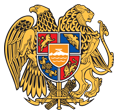 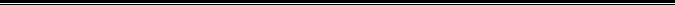 Հայաստանի Հանրապետության Սյունիքի մարզի Կապան համայնք 
ՀՀ, Սյունիքի մարզ, ք. Կապան, +374-285-42036, 060521818, kapan.syuniq@mta.gov.am